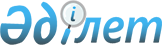 Об установлении ветеринарного режима карантинной зоны с введением ограничительных мероприятий на территории Куздыгаринского сельского округа
					
			Утративший силу
			
			
		
					Решение акима Куздыгаринского сельского округа Кызылкогинского района Атырауской области от 9 декабря 2013 года № 16. Зарегистрировано Департаментом юстиции Атырауской области 23 декабря 2013 года № 2825.       Утратило силу решением акима Куздыгаринского сельского округа Кызылкогинского района Атырауской области от 24 февраля 2014 года № 02      Утратило силу решением акима Куздыгаринского сельского округа Кызылкогинского района Атырауской области от 24.02.2014 № 02.

      Примечание РЦПИ:

      В тексте сохранена авторская орфография и пунктуация.



      В соответсвии со статьей 35 Закона Республики Казахстан от 23 января 2001 года "О местном государственном управлении и самоуправления в Республике Казахстан", подпунктом 7) статьи 10-1 Закона Республики Казахстан от 10 июля 2002 года "О ветеринарии", представления главного государственного ветеринарно-санитарного инспектора государственного учреждения "Кызылкогинская районная территориальная инспекция Комитета ветеринарного контроля и надзора Министерства сельского хозяйства Республики Казахстан" от 30 сентября 2013 года за № 294 РЕШИЛ:



      1. В связи с выявлением эпизоотического очага бешенства среди крупного рогатого скота на территории Куздыгаринского сельского округа в крестьянском хозяйстве "Теңдік" установить ветеринарный режим карантинной зоны с введением ограничительных мероприятий.



      2. Рекомендовать коммунальному государственному предприятию на праве хозяйственного ведения "Кызылкогинская центральная районная больница" Управления здравоохранения Атырауской области (по согласованию), государственному учреждению "Управление государственного санитарно-эпидемиологического надзора по Кызылкогинскому району Департамента Комитета государственного санитарно-эпидемиологического надзора Министерства здравоохранения Республики Казахстан по Атырауской области" (по согласованию) принять необходимые меры вытекающие из данного решения.



      3. Контроль за исполнением данного решения оставляю за собой.



      4. Настоящее решение вступает в силу со дня государственной регистрации в органах юстиции и вводится в действие со дня его первого официального опубликования.      Аким Куздыгаринского сельского округа:     Б. Кабесов

Согласовано:

Главный врач коммунального государственного

предприятия на праве хозяйственного ведения 

"Кызылкогинская центральная районная больница"

Управления здравоохранения Атырауской области    С. Тайшыбай

23 декабря 2013 годаИсполняющий обязанности  руководителя

государственного учреждения "Управление

государственного санитарно-эпидемиологического

надзора по Кызылкогинскому району Департамента

Комитета государственного санитарно-

эпидемиологического надзора Министерства

здравоохранения Республики Казахстан по

Атырауской области"                              Ш. Асауова

23 декабря 2013 года
					© 2012. РГП на ПХВ «Институт законодательства и правовой информации Республики Казахстан» Министерства юстиции Республики Казахстан
				